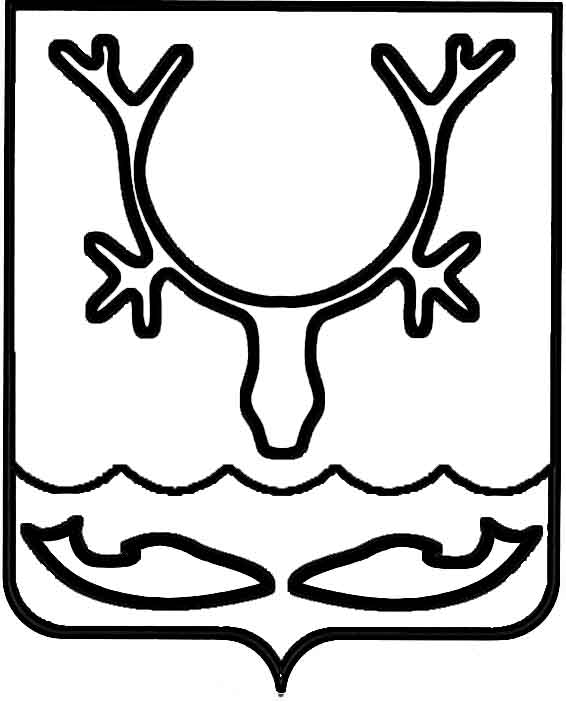 Администрация МО "Городской округ "Город Нарьян-Мар"ПОСТАНОВЛЕНИЕот “____” __________________ № ____________		г. Нарьян-МарО внесении изменений в Порядок единовременной выплаты на погребение Почетного гражданина города Нарьян-МараВ целях реализации пункта 10 Положения "О Почётном гражданине города Нарьян-Мара", утвержденного решением Совета городского округа "Город Нарьян-Мар" от 23.04.2013 № 551-р (в редакции решения Совета городского округа "Город Нарьян-Мар" от 21.12.2017 № 468-р), Администрация МО "Городской округ "Город Нарьян-Мар" П О С Т А Н О В Л Я Е Т:1.	Внести в Порядок единовременной выплаты на погребение Почетного гражданина города Нарьян-Мара (далее – Порядок), утвержденный постановлением Администрации МО "Городской округ "Город Нарьян-Мар" от 27.05.2013 № 984, следующие изменения:1.1.	Пункт 3 Порядка изложить в новой редакции:"3. Единовременная выплата на погребение предоставляется в размере, определенном пунктом 5 Положения "О Почётном гражданине города Нарьян-Мара", утвержденного решением Совета городского округа "Город Нарьян-Мар" 
от 23.04.2013 № 551-р.". 1.2.	Пункт 5 Порядка дополнить абзацем шестым следующего содержания:"- согласие на обработку персональных данных согласно приложению 
к настоящему Порядку.".1.3.	Дополнить Порядок приложением (Приложение).2.	Настоящее постановление вступает в силу со дня его подписания, 
распространяется на правоотношения, возникшие с 01 января 2018 года, и подлежит официальному опубликованию.Приложениек постановлению Администрации МО"Городской округ "Город Нарьян-Мар"от 14.09.2018 № 618"Приложениек Порядку единовременной выплатына погребение Почетного гражданинагорода Нарьян-МараСОГЛАСИЕна обработку персональных данныхЯ,________________________________________________________________________,проживающий(ая) по адресу: ___________________________________________________________________________________________________________________________Паспорт: серия__________номер_____________________, выдан _________________                                                            (кем и когда)___________________________________________________________________________Место рождения:____________________________________________________________СНИЛС:_____________________________________________________________________выражаю свое согласие на обработку Администрацией муниципального образования "Городской округ "Город Нарьян-Мар" (адрес: 166000, НАО, г. Нарьян-Мар, 
ул. Ленина, д. 12) моих персональных данных (сбор, систематизацию, накопление, хранение, уточнение, использование, распространение (передачу данных определенному кругу лиц, третьим лицам, в государственные информационные системы), блокирование, уничтожение) как с использованием средств автоматизации, так и без использования таких средств в целях рассмотрения моего заявления 
на получение мер социальной поддержки, социальной услуги. Перечень персональных данных, на обработку которых дается согласие, включает в себя любую информацию, представляемую в заявлении и других представляемых 
в Администрацию МО "Городской округ "Город Нарьян-Мар" документах 
в указанных выше целях. Я проинформирован(а), что под обработкой персональных данных понимаются действия (операции) с персональными данными в рамках выполнения Федерального закона от 27.07.2006 № 152-ФЗ "О персональных данных". Настоящее согласие дано мной бессрочно с правом отзыва. Я оставляю за собой право отозвать настоящее согласие путем направления письменного заявления 
в Администрацию МО "Городской округ "Город Нарьян-Мар". В этом случае Администрация МО "Городской округ "Город Нарьян-Мар" прекращает обработку персональных данных, а персональные данные подлежат уничтожению не позднее чем через  5 лет с даты прекращения обязательств сторон.Настоящее согласие вступает в действие с момента подписания.                               "__" _________ ____ г. _____________________                                                       (подпись заявителя)".1409.2018618Глава МО "Городской округ "Город Нарьян-Мар" О.О.Белак